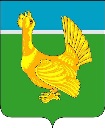 Администрация Верхнекетского районаПОСТАНОВЛЕНИЕО внесении изменений в постановление Администрации Верхнекетского района от 06.03.2018 №248 «Об утверждении муниципальной программы «Капитальный ремонт муниципального жилищного фонда в муниципальном образовании Верхнекетский район Томской области на 2018-2024 годы»В соответствии со статьей 179 Бюджетного кодекса Российской Федерации, постановлением Администрации Верхнекетского района от 09.10.2012 №1225 «Об утверждении Порядка принятия решений о разработке муниципальных программ Верхнекетского района и их формировании, и реализации», решением Думы Верхнекетского района от 28.12.2021 № 53 «О местном бюджете муниципального образования Верхнекетский район Томской области на 2022 год и на плановый период 2023 и 2024 годов», постановляю:1. Внести в постановление Администрации Верхнекетского района от 06.03.2018 №248 «Об утверждении муниципальной программы «Капитальный ремонт муниципального жилищного фонда в муниципальном образовании Верхнекетский район Томской области на 2018-2024 годы» следующие изменения:1) в наименовании слова «на 2018-2024 годы» исключить;2) в пункте 1 слова «на 2018-2024 годы» исключить;3) в муниципальной программе «Капитальный ремонт муниципального жилищного фонда в муниципальном образовании Верхнекетский район Томской области на 2018-2024 годы»:а) паспорт изложить в редакции согласно приложению №1 к настоящему постановлению;           б) главу 2 изложить в следующей редакции:«2. Цель, задачи, целевые показатели МПРеализация Программы будет осуществляться в течение 2018-2025 годов.Целью Программы является улучшение технического состояния муниципальных квартир в многоквартирных домах и индивидуальных домов муниципального жилищного фонда, расположенных на территории Верхнекетского района Томской области.Показателем достижения цели определён: доля площади муниципальных квартир в многоквартирных домах и индивидуальных домов муниципального жилищного фонда, в которых проведён капитальный ремонт, в общей площади муниципального жилищного фонда.Доля площади муниципальных квартир в многоквартирных домах и индивидуальных домов муниципального жилищного фонда, в которых будет проведён капитальный ремонт, в общей площади муниципального фонда по годам: в 2018 году – 2,5%, в 2019 году – 3 %, в 2020 году – 2,3%, в 2021 году – 4,3%, в 2022 году – 2,9%, в 2023 году – 2,9%, в 2024 году – 2,9% в 2025 году -2,9%. За время действия Программы доля площади муниципальных квартир в многоквартирных домах и индивидуальных домов муниципального жилищного фонда, в которых будет проведён капитальный ремонт, в общей площади муниципального фонда составит 23,7%.Достижение цели Программы предполагается за счёт решения следующей задачи:Обеспечить проведение капитального ремонта муниципальных квартир в многоквартирных домах и индивидуальных домов муниципального жилищного фонда, расположенных на территории Верхнекетского района Томской области.Показатели реализации задачи:Количество квартир (площадь квартир) муниципального жилого фонда, в которых проведён капитальный ремонт.Количество квартир (площадь квартир) муниципального жилого фонда, в которых будет проведён капитальный ремонт по годам составляет: в 2018 году – 54 квартиры (2667,4 кв.м.), в 2019 году – 63 квартиры (3235,1 кв.м.), в 2020 году – 51 квартира, (2490,9 кв.м.), в 2021 году – 97 квартир (4597,24 кв.м.), в 2022 году – 61 квартира (3150,0 кв.м.), в 2023 году – 61 квартира (3150,0 кв.м.), в 2024 году – 61 квартира (3150,0 кв.м.), в 2025 году – 61 квартира (3150,0 кв.м.). За время действия Программы ожидается отремонтировать 509 квартир (22440,64 кв.м.).Оценка достижения цели Программы по годам ее реализации осуществляется посредством определения степени и полноты решения поставленных задач, а также с использованием показателей, приведённых в Приложении 1.Главный социальный эффект Программы будет состоять в обеспечении роста благосостояния жителей муниципального образования Верхнекетский район Томской области, создание комфортной среды жизнедеятельности.»;в) абзац 21 главы 4 изложить в следующей редакции:«Общий объем финансирования Программы составляет 19451,6 тыс. рублей, в том числе за счёт средств муниципального образования Верхнекетский район Томской области – 1787,6 тыс. рублей, за счет средств бюджетов городского и сельских поселений – 17664,0 тыс. рублей. Общий объем финансирования Программы в разрезе источников финансирования и по годам реализации приведены в Приложении 2 к Программе»;4) приложение 1 изложить в редакции согласно приложению №2 к настоящему постановлению;5) приложение 2 изложить в редакции согласно приложению №3 к настоящему постановлению;2. Опубликовать настоящее постановление в информационном вестнике Верхнекетского района «Территория», разместить на официальном сайте Администрации Верхнекетского района.3. Настоящее постановление вступает в силу со дня его официального опубликования.Глава Верхнекетского района                                                                      С.А. АльсевичДело-2, ОСЭР-1, Никешкин-1, Колчанова-1,  поселения-9, Территор         Приложение №1к постановлению Администрации Верхнекетского районаот 08 декабря 2022 года № 1119ПАСПОРТмуниципальной программы «Капитальный ремонт муниципального жилищного фонда в муниципальном образовании Верхнекетский район Томской области»              Приложение №2к постановлению Администрации Верхнекетского районаот 08 декабря 2022 года № 1119Приложение 1к муниципальной программе «Капитальный ремонт муниципального жилищного фонда в муниципальном образовании Верхнекетский район Томской области»Система целевых показателей (индикаторов) муниципальной программы «Капитальный ремонт муниципального жилищного фонда в муниципальном образовании Верхнекетский район Томской области»* - графа заполняется в случае, если источником информации по показателям цели и задач МП (подпрограмм МП) не являются данные Федеральной службы государственной статистики.           Приложение № 3к постановлению Администрации Верхнекетского районаот 08 декабря 2022 года № 1119Приложение 2к муниципальной программе «Капитальный ремонт муниципального жилищного фондав муниципальном образовании Верхнекетский район Томской области»ПЕРЕЧЕНЬпрограммных мероприятий муниципальной программы «Капитальный ремонт муниципального жилищного фонда в муниципальном образовании Верхнекетский район Томской области»08 декабря 2022 г.р.п.Белый ЯрВерхнекетского районаТомской области                               № 1119Наименование МПМуниципальная программа «Капитальный ремонт муниципального жилищного фонда в муниципальном образовании Верхнекетский район Томской области» (далее- МП, Программа)Муниципальная программа «Капитальный ремонт муниципального жилищного фонда в муниципальном образовании Верхнекетский район Томской области» (далее- МП, Программа)Муниципальная программа «Капитальный ремонт муниципального жилищного фонда в муниципальном образовании Верхнекетский район Томской области» (далее- МП, Программа)Муниципальная программа «Капитальный ремонт муниципального жилищного фонда в муниципальном образовании Верхнекетский район Томской области» (далее- МП, Программа)Муниципальная программа «Капитальный ремонт муниципального жилищного фонда в муниципальном образовании Верхнекетский район Томской области» (далее- МП, Программа)Муниципальная программа «Капитальный ремонт муниципального жилищного фонда в муниципальном образовании Верхнекетский район Томской области» (далее- МП, Программа)Муниципальная программа «Капитальный ремонт муниципального жилищного фонда в муниципальном образовании Верхнекетский район Томской области» (далее- МП, Программа)Муниципальная программа «Капитальный ремонт муниципального жилищного фонда в муниципальном образовании Верхнекетский район Томской области» (далее- МП, Программа)Муниципальная программа «Капитальный ремонт муниципального жилищного фонда в муниципальном образовании Верхнекетский район Томской области» (далее- МП, Программа)Муниципальная программа «Капитальный ремонт муниципального жилищного фонда в муниципальном образовании Верхнекетский район Томской области» (далее- МП, Программа)Куратор МПЗаместитель Главы Верхнекетского района по промышленности, ЖКХ, строительству, дорожному комплексу и безопасностиЗаместитель Главы Верхнекетского района по промышленности, ЖКХ, строительству, дорожному комплексу и безопасностиЗаместитель Главы Верхнекетского района по промышленности, ЖКХ, строительству, дорожному комплексу и безопасностиЗаместитель Главы Верхнекетского района по промышленности, ЖКХ, строительству, дорожному комплексу и безопасностиЗаместитель Главы Верхнекетского района по промышленности, ЖКХ, строительству, дорожному комплексу и безопасностиЗаместитель Главы Верхнекетского района по промышленности, ЖКХ, строительству, дорожному комплексу и безопасностиЗаместитель Главы Верхнекетского района по промышленности, ЖКХ, строительству, дорожному комплексу и безопасностиЗаместитель Главы Верхнекетского района по промышленности, ЖКХ, строительству, дорожному комплексу и безопасностиЗаместитель Главы Верхнекетского района по промышленности, ЖКХ, строительству, дорожному комплексу и безопасностиЗаместитель Главы Верхнекетского района по промышленности, ЖКХ, строительству, дорожному комплексу и безопасностиЗаказчик МПАдминистрация Верхнекетского районаАдминистрация Верхнекетского районаАдминистрация Верхнекетского районаАдминистрация Верхнекетского районаАдминистрация Верхнекетского районаАдминистрация Верхнекетского районаАдминистрация Верхнекетского районаАдминистрация Верхнекетского районаАдминистрация Верхнекетского районаАдминистрация Верхнекетского районаРазработчик МПОтдел жилищно-коммунального хозяйства Администрации Верхнекетского районаОтдел жилищно-коммунального хозяйства Администрации Верхнекетского районаОтдел жилищно-коммунального хозяйства Администрации Верхнекетского районаОтдел жилищно-коммунального хозяйства Администрации Верхнекетского районаОтдел жилищно-коммунального хозяйства Администрации Верхнекетского районаОтдел жилищно-коммунального хозяйства Администрации Верхнекетского районаОтдел жилищно-коммунального хозяйства Администрации Верхнекетского районаОтдел жилищно-коммунального хозяйства Администрации Верхнекетского районаОтдел жилищно-коммунального хозяйства Администрации Верхнекетского районаОтдел жилищно-коммунального хозяйства Администрации Верхнекетского районаИсполнители МПАдминистрации городского и сельских поселений Верхнекетского района (по согласованию)Администрации городского и сельских поселений Верхнекетского района (по согласованию)Администрации городского и сельских поселений Верхнекетского района (по согласованию)Администрации городского и сельских поселений Верхнекетского района (по согласованию)Администрации городского и сельских поселений Верхнекетского района (по согласованию)Администрации городского и сельских поселений Верхнекетского района (по согласованию)Администрации городского и сельских поселений Верхнекетского района (по согласованию)Администрации городского и сельских поселений Верхнекетского района (по согласованию)Администрации городского и сельских поселений Верхнекетского района (по согласованию)Администрации городского и сельских поселений Верхнекетского района (по согласованию)Стратегическая цель социально-экономического развития Верхнекетского района, на которую направлена реализация МПРазвитие инфраструктуры Верхнекетского районаРазвитие инфраструктуры Верхнекетского районаРазвитие инфраструктуры Верхнекетского районаРазвитие инфраструктуры Верхнекетского районаРазвитие инфраструктуры Верхнекетского районаРазвитие инфраструктуры Верхнекетского районаРазвитие инфраструктуры Верхнекетского районаРазвитие инфраструктуры Верхнекетского районаРазвитие инфраструктуры Верхнекетского районаРазвитие инфраструктуры Верхнекетского районаЦель МПУлучшение технического состояния жилых помещений муниципального жилищного фонда, находящихся в собственности городского, сельских поселений Верхнекетского района (далее-муниципальные квартиры в многоквартирных домах, индивидуальные дома муниципального жилищного фонда), расположенных на территории Верхнекетского района Томской области.Улучшение технического состояния жилых помещений муниципального жилищного фонда, находящихся в собственности городского, сельских поселений Верхнекетского района (далее-муниципальные квартиры в многоквартирных домах, индивидуальные дома муниципального жилищного фонда), расположенных на территории Верхнекетского района Томской области.Улучшение технического состояния жилых помещений муниципального жилищного фонда, находящихся в собственности городского, сельских поселений Верхнекетского района (далее-муниципальные квартиры в многоквартирных домах, индивидуальные дома муниципального жилищного фонда), расположенных на территории Верхнекетского района Томской области.Улучшение технического состояния жилых помещений муниципального жилищного фонда, находящихся в собственности городского, сельских поселений Верхнекетского района (далее-муниципальные квартиры в многоквартирных домах, индивидуальные дома муниципального жилищного фонда), расположенных на территории Верхнекетского района Томской области.Улучшение технического состояния жилых помещений муниципального жилищного фонда, находящихся в собственности городского, сельских поселений Верхнекетского района (далее-муниципальные квартиры в многоквартирных домах, индивидуальные дома муниципального жилищного фонда), расположенных на территории Верхнекетского района Томской области.Улучшение технического состояния жилых помещений муниципального жилищного фонда, находящихся в собственности городского, сельских поселений Верхнекетского района (далее-муниципальные квартиры в многоквартирных домах, индивидуальные дома муниципального жилищного фонда), расположенных на территории Верхнекетского района Томской области.Улучшение технического состояния жилых помещений муниципального жилищного фонда, находящихся в собственности городского, сельских поселений Верхнекетского района (далее-муниципальные квартиры в многоквартирных домах, индивидуальные дома муниципального жилищного фонда), расположенных на территории Верхнекетского района Томской области.Улучшение технического состояния жилых помещений муниципального жилищного фонда, находящихся в собственности городского, сельских поселений Верхнекетского района (далее-муниципальные квартиры в многоквартирных домах, индивидуальные дома муниципального жилищного фонда), расположенных на территории Верхнекетского района Томской области.Улучшение технического состояния жилых помещений муниципального жилищного фонда, находящихся в собственности городского, сельских поселений Верхнекетского района (далее-муниципальные квартиры в многоквартирных домах, индивидуальные дома муниципального жилищного фонда), расположенных на территории Верхнекетского района Томской области.Улучшение технического состояния жилых помещений муниципального жилищного фонда, находящихся в собственности городского, сельских поселений Верхнекетского района (далее-муниципальные квартиры в многоквартирных домах, индивидуальные дома муниципального жилищного фонда), расположенных на территории Верхнекетского района Томской области.Показатели цели МП их значения (с детализацией по годам реализации) ПоказателиПоказатели20182019202020212022202320242025Показатели цели МП их значения (с детализацией по годам реализации) 1. Доля площади муниципальных квартир в многоквартирных домах и индивидуальных домов муниципального жилищного фонда, в которых проведён капитальный ремонт, в общей площади муниципального жилищного фонда, %1. Доля площади муниципальных квартир в многоквартирных домах и индивидуальных домов муниципального жилищного фонда, в которых проведён капитальный ремонт, в общей площади муниципального жилищного фонда, %2,532,34,32,92,92,92,9Задача МП Обеспечить проведение капитального ремонта муниципальных квартир в многоквартирных домах и индивидуальных домов муниципального жилищного фонда, расположенных на территории Верхнекетского района Томской областиОбеспечить проведение капитального ремонта муниципальных квартир в многоквартирных домах и индивидуальных домов муниципального жилищного фонда, расположенных на территории Верхнекетского района Томской областиОбеспечить проведение капитального ремонта муниципальных квартир в многоквартирных домах и индивидуальных домов муниципального жилищного фонда, расположенных на территории Верхнекетского района Томской областиОбеспечить проведение капитального ремонта муниципальных квартир в многоквартирных домах и индивидуальных домов муниципального жилищного фонда, расположенных на территории Верхнекетского района Томской областиОбеспечить проведение капитального ремонта муниципальных квартир в многоквартирных домах и индивидуальных домов муниципального жилищного фонда, расположенных на территории Верхнекетского района Томской областиОбеспечить проведение капитального ремонта муниципальных квартир в многоквартирных домах и индивидуальных домов муниципального жилищного фонда, расположенных на территории Верхнекетского района Томской областиОбеспечить проведение капитального ремонта муниципальных квартир в многоквартирных домах и индивидуальных домов муниципального жилищного фонда, расположенных на территории Верхнекетского района Томской областиОбеспечить проведение капитального ремонта муниципальных квартир в многоквартирных домах и индивидуальных домов муниципального жилищного фонда, расположенных на территории Верхнекетского района Томской областиОбеспечить проведение капитального ремонта муниципальных квартир в многоквартирных домах и индивидуальных домов муниципального жилищного фонда, расположенных на территории Верхнекетского района Томской областиОбеспечить проведение капитального ремонта муниципальных квартир в многоквартирных домах и индивидуальных домов муниципального жилищного фонда, расположенных на территории Верхнекетского района Томской областиПоказатели задачи МП и их значения (с детализацией по годам реализации МП) ПоказателиПоказатели20182019202020212022202320242025Показатели задачи МП и их значения (с детализацией по годам реализации МП) 1. Количество квартир (площадь квартир) муниципального жилищного фонда, в которых проведён капитальный ремонт, ед. (кв. м.)1. Количество квартир (площадь квартир) муниципального жилищного фонда, в которых проведён капитальный ремонт, ед. (кв. м.)   54(2667,4)63 (3235,1)51 (2490,9)97 (4597,2)61(3150,0)61(3150,0)61(3150,0)61 (3150,0)Сроки и этапы реализации МП 2018-2025 годы2018-2025 годы2018-2025 годы2018-2025 годы2018-2025 годы2018-2025 годы2018-2025 годы2018-2025 годы2018-2025 годы2018-2025 годыОбъем и источники финансирования (с детализацией по годам реализации, тыс. рублей)Источники Всего20182019202020212022202320242025Объем и источники финансирования (с детализацией по годам реализации, тыс. рублей)федеральный бюджет (по согласованию)---------Объем и источники финансирования (с детализацией по годам реализации, тыс. рублей)областной бюджет (по согласованию)---------Объем и источники финансирования (с детализацией по годам реализации, тыс. рублей)районный бюджет1787,6295,0130,0150,0285,7206,990,090,0540,0Объем и источники финансирования (с детализацией по годам реализации, тыс. рублей)бюджеты поселений (по согласованию)17887,61779,01888,42290,32269,51953,22560,02560,0 2363,6Объем и источники финансирования (с детализацией по годам реализации, тыс. рублей)внебюджетные источники (по согласованию) ---------Объем и источники финансирования (с детализацией по годам реализации, тыс. рублей)всего по источникам 19451,62074,02018,42440,32555,22160,12650,02650,02903,6Организация управления МП
Реализацию Программы осуществляет заказчик Программы - Администрация Верхнекетского района. Общий контроль за реализацией Программы осуществляет куратор Программы- заместитель Главы Верхнекетского района по промышленности, ЖКХ, строительству, дорожному комплексу и безопасности. 
Текущий контроль и мониторинг реализации Программы 
осуществляют заказчик Программы - Администрация Верхнекетского района, исполнители Программы - администрации городского и сельских поселений Верхнекетского района (по согласованию).Реализацию Программы осуществляет заказчик Программы - Администрация Верхнекетского района. Общий контроль за реализацией Программы осуществляет куратор Программы- заместитель Главы Верхнекетского района по промышленности, ЖКХ, строительству, дорожному комплексу и безопасности. 
Текущий контроль и мониторинг реализации Программы 
осуществляют заказчик Программы - Администрация Верхнекетского района, исполнители Программы - администрации городского и сельских поселений Верхнекетского района (по согласованию).Реализацию Программы осуществляет заказчик Программы - Администрация Верхнекетского района. Общий контроль за реализацией Программы осуществляет куратор Программы- заместитель Главы Верхнекетского района по промышленности, ЖКХ, строительству, дорожному комплексу и безопасности. 
Текущий контроль и мониторинг реализации Программы 
осуществляют заказчик Программы - Администрация Верхнекетского района, исполнители Программы - администрации городского и сельских поселений Верхнекетского района (по согласованию).Реализацию Программы осуществляет заказчик Программы - Администрация Верхнекетского района. Общий контроль за реализацией Программы осуществляет куратор Программы- заместитель Главы Верхнекетского района по промышленности, ЖКХ, строительству, дорожному комплексу и безопасности. 
Текущий контроль и мониторинг реализации Программы 
осуществляют заказчик Программы - Администрация Верхнекетского района, исполнители Программы - администрации городского и сельских поселений Верхнекетского района (по согласованию).Реализацию Программы осуществляет заказчик Программы - Администрация Верхнекетского района. Общий контроль за реализацией Программы осуществляет куратор Программы- заместитель Главы Верхнекетского района по промышленности, ЖКХ, строительству, дорожному комплексу и безопасности. 
Текущий контроль и мониторинг реализации Программы 
осуществляют заказчик Программы - Администрация Верхнекетского района, исполнители Программы - администрации городского и сельских поселений Верхнекетского района (по согласованию).Реализацию Программы осуществляет заказчик Программы - Администрация Верхнекетского района. Общий контроль за реализацией Программы осуществляет куратор Программы- заместитель Главы Верхнекетского района по промышленности, ЖКХ, строительству, дорожному комплексу и безопасности. 
Текущий контроль и мониторинг реализации Программы 
осуществляют заказчик Программы - Администрация Верхнекетского района, исполнители Программы - администрации городского и сельских поселений Верхнекетского района (по согласованию).Реализацию Программы осуществляет заказчик Программы - Администрация Верхнекетского района. Общий контроль за реализацией Программы осуществляет куратор Программы- заместитель Главы Верхнекетского района по промышленности, ЖКХ, строительству, дорожному комплексу и безопасности. 
Текущий контроль и мониторинг реализации Программы 
осуществляют заказчик Программы - Администрация Верхнекетского района, исполнители Программы - администрации городского и сельских поселений Верхнекетского района (по согласованию).Реализацию Программы осуществляет заказчик Программы - Администрация Верхнекетского района. Общий контроль за реализацией Программы осуществляет куратор Программы- заместитель Главы Верхнекетского района по промышленности, ЖКХ, строительству, дорожному комплексу и безопасности. 
Текущий контроль и мониторинг реализации Программы 
осуществляют заказчик Программы - Администрация Верхнекетского района, исполнители Программы - администрации городского и сельских поселений Верхнекетского района (по согласованию).Реализацию Программы осуществляет заказчик Программы - Администрация Верхнекетского района. Общий контроль за реализацией Программы осуществляет куратор Программы- заместитель Главы Верхнекетского района по промышленности, ЖКХ, строительству, дорожному комплексу и безопасности. 
Текущий контроль и мониторинг реализации Программы 
осуществляют заказчик Программы - Администрация Верхнекетского района, исполнители Программы - администрации городского и сельских поселений Верхнекетского района (по согласованию).Реализацию Программы осуществляет заказчик Программы - Администрация Верхнекетского района. Общий контроль за реализацией Программы осуществляет куратор Программы- заместитель Главы Верхнекетского района по промышленности, ЖКХ, строительству, дорожному комплексу и безопасности. 
Текущий контроль и мониторинг реализации Программы 
осуществляют заказчик Программы - Администрация Верхнекетского района, исполнители Программы - администрации городского и сельских поселений Верхнекетского района (по согласованию).№п/пНаименованиеЕдиница 
измеренияМетодика расчета показателя*  2022№п/пНаименованиеЕдиница 
измеренияМетодика расчета показателя*201820192019   2020   2020   2021  2022   2023   2024202520251 Доля площади муниципальных квартир в многоквартирных домах и индивидуальных домов муниципального жилищного фонда, в которых проведён капитальный ремонт, в общей площади муниципального жилищного фонда%Д=Sотр / Sобщ*100, гдеД - доля площади муниципальных квартир в многоквартирных домах и индивидуальных домов муниципального жилищного фонда, в которых проведён капитальный ремонт, в общей площади муниципального жилищного фонда, Sотр - площадь муниципальных квартир в многоквартирных домах и индивидуальных домов муниципального жилищного фонда, в которых проведён капитальный ремонт в отчетном году,Sобщ - общая площадь муниципального жилищного фонда2,52,532,32,34,32,92,92,92,92,91Количество квартир (площадь квартир) муниципального жилищного фонда, в которых проведён капитальный ремонтед. (кв.м.)-54(2667,4)54(2667,4)63(3235,1)51(2490,9)51(2490,9)97(4597,2)61(3150,0)61(3150,0)61(3150,0)61 (3150,0)61 (3150,0)№ п/пНаименование цели, задачи, мероприятия МПСрок исполненияОбъем финансирования (тыс. руб.)Объем финансирования (тыс. руб.)В том числе за счет средствВ том числе за счет средствВ том числе за счет средствВ том числе за счет средствВ том числе за счет средствОтветственные исполнителиПоказатели результата мероприятия <*>Показатели результата мероприятия <*>№ п/пНаименование цели, задачи, мероприятия МПСрок исполненияОбъем финансирования (тыс. руб.)Объем финансирования (тыс. руб.)федерального бюджетаобластного бюджетарайонногобюджетабюджетовпоселенийВнебюджетных источниковОтветственные исполнителиПоказатели результата мероприятия <*>Показатели результата мероприятия <*>123445677891010Цель: Улучшение технического состояния муниципальных квартир в многоквартирных домах и индивидуальных домов муниципального жилищного фонда, расположенных на территории Верхнекетского района Томской областиЦель: Улучшение технического состояния муниципальных квартир в многоквартирных домах и индивидуальных домов муниципального жилищного фонда, расположенных на территории Верхнекетского района Томской областиЦель: Улучшение технического состояния муниципальных квартир в многоквартирных домах и индивидуальных домов муниципального жилищного фонда, расположенных на территории Верхнекетского района Томской областиЦель: Улучшение технического состояния муниципальных квартир в многоквартирных домах и индивидуальных домов муниципального жилищного фонда, расположенных на территории Верхнекетского района Томской областиЦель: Улучшение технического состояния муниципальных квартир в многоквартирных домах и индивидуальных домов муниципального жилищного фонда, расположенных на территории Верхнекетского района Томской областиЦель: Улучшение технического состояния муниципальных квартир в многоквартирных домах и индивидуальных домов муниципального жилищного фонда, расположенных на территории Верхнекетского района Томской областиЦель: Улучшение технического состояния муниципальных квартир в многоквартирных домах и индивидуальных домов муниципального жилищного фонда, расположенных на территории Верхнекетского района Томской областиЦель: Улучшение технического состояния муниципальных квартир в многоквартирных домах и индивидуальных домов муниципального жилищного фонда, расположенных на территории Верхнекетского района Томской областиЦель: Улучшение технического состояния муниципальных квартир в многоквартирных домах и индивидуальных домов муниципального жилищного фонда, расположенных на территории Верхнекетского района Томской областиЦель: Улучшение технического состояния муниципальных квартир в многоквартирных домах и индивидуальных домов муниципального жилищного фонда, расположенных на территории Верхнекетского района Томской областиЦель: Улучшение технического состояния муниципальных квартир в многоквартирных домах и индивидуальных домов муниципального жилищного фонда, расположенных на территории Верхнекетского района Томской областиЦель: Улучшение технического состояния муниципальных квартир в многоквартирных домах и индивидуальных домов муниципального жилищного фонда, расположенных на территории Верхнекетского района Томской области1 Задача: Обеспечить проведение капитального ремонта муниципальных квартир в многоквартирных домах и индивидуальных домов муниципального жилищного фонда, расположенных на территории Верхнекетского района Томской областиЗадача: Обеспечить проведение капитального ремонта муниципальных квартир в многоквартирных домах и индивидуальных домов муниципального жилищного фонда, расположенных на территории Верхнекетского района Томской областиЗадача: Обеспечить проведение капитального ремонта муниципальных квартир в многоквартирных домах и индивидуальных домов муниципального жилищного фонда, расположенных на территории Верхнекетского района Томской областиЗадача: Обеспечить проведение капитального ремонта муниципальных квартир в многоквартирных домах и индивидуальных домов муниципального жилищного фонда, расположенных на территории Верхнекетского района Томской областиЗадача: Обеспечить проведение капитального ремонта муниципальных квартир в многоквартирных домах и индивидуальных домов муниципального жилищного фонда, расположенных на территории Верхнекетского района Томской областиЗадача: Обеспечить проведение капитального ремонта муниципальных квартир в многоквартирных домах и индивидуальных домов муниципального жилищного фонда, расположенных на территории Верхнекетского района Томской областиЗадача: Обеспечить проведение капитального ремонта муниципальных квартир в многоквартирных домах и индивидуальных домов муниципального жилищного фонда, расположенных на территории Верхнекетского района Томской областиЗадача: Обеспечить проведение капитального ремонта муниципальных квартир в многоквартирных домах и индивидуальных домов муниципального жилищного фонда, расположенных на территории Верхнекетского района Томской областиЗадача: Обеспечить проведение капитального ремонта муниципальных квартир в многоквартирных домах и индивидуальных домов муниципального жилищного фонда, расположенных на территории Верхнекетского района Томской областиЗадача: Обеспечить проведение капитального ремонта муниципальных квартир в многоквартирных домах и индивидуальных домов муниципального жилищного фонда, расположенных на территории Верхнекетского района Томской областиЗадача: Обеспечить проведение капитального ремонта муниципальных квартир в многоквартирных домах и индивидуальных домов муниципального жилищного фонда, расположенных на территории Верхнекетского района Томской областиЗадача: Обеспечить проведение капитального ремонта муниципальных квартир в многоквартирных домах и индивидуальных домов муниципального жилищного фонда, расположенных на территории Верхнекетского района Томской области1.1Капитальный ремонт муниципального жилищного фонда Белоярского городского поселения2018-20252843,52843,5АдминистрацияБелоярскогогородскогопоселения (по согласованию)АдминистрацияБелоярскогогородскогопоселения (по согласованию)Количество отремонтированных квартир1.1Капитальный ремонт муниципального жилищного фонда Белоярского городского поселения2018256,9256,9АдминистрацияБелоярскогогородскогопоселения (по согласованию)АдминистрацияБелоярскогогородскогопоселения (по согласованию)6 квартир1.1Капитальный ремонт муниципального жилищного фонда Белоярского городского поселения2019235,6235,6АдминистрацияБелоярскогогородскогопоселения (по согласованию)АдминистрацияБелоярскогогородскогопоселения (по согласованию)4 квартиры1.1Капитальный ремонт муниципального жилищного фонда Белоярского городского поселения2020305,1305,1АдминистрацияБелоярскогогородскогопоселения (по согласованию)АдминистрацияБелоярскогогородскогопоселения (по согласованию)3 квартиры1.1Капитальный ремонт муниципального жилищного фонда Белоярского городского поселения2021527,9527,9АдминистрацияБелоярскогогородскогопоселения (по согласованию)АдминистрацияБелоярскогогородскогопоселения (по согласованию)7 квартир1.1Капитальный ремонт муниципального жилищного фонда Белоярского городского поселения20220,00,0АдминистрацияБелоярскогогородскогопоселения (по согласованию)АдминистрацияБелоярскогогородскогопоселения (по согласованию)5 квартир1.1Капитальный ремонт муниципального жилищного фонда Белоярского городского поселения2023500,0500,0АдминистрацияБелоярскогогородскогопоселения (по согласованию)АдминистрацияБелоярскогогородскогопоселения (по согласованию)5 квартир1.1Капитальный ремонт муниципального жилищного фонда Белоярского городского поселения2024500,0500,0АдминистрацияБелоярскогогородскогопоселения (по согласованию)АдминистрацияБелоярскогогородскогопоселения (по согласованию)5 квартир1.1Капитальный ремонт муниципального жилищного фонда Белоярского городского поселения2025518,0518,0АдминистрацияБелоярскогогородскогопоселения (по согласованию)АдминистрацияБелоярскогогородскогопоселения (по согласованию)5 квартир1.2Приобретение строительных материалов для капитального ремонта муниципального жилищного фонда Белоярского городского поселение2018-2025180,0180,0АдминистрацияБелоярскогогородскогопоселения (по согласованию)АдминистрацияБелоярскогогородскогопоселения (по согласованию)Досрочный завоз строительных материалов1.2Приобретение строительных материалов для капитального ремонта муниципального жилищного фонда Белоярского городского поселение2018-2025180,0180,0Досрочный завоз строительных материалов1.2Приобретение строительных материалов для капитального ремонта муниципального жилищного фонда Белоярского городского поселение2018110,0110,0Досрочный завоз строительных материалов1.2Приобретение строительных материалов для капитального ремонта муниципального жилищного фонда Белоярского городского поселение201910,010,0Досрочный завоз строительных материалов1.2Приобретение строительных материалов для капитального ремонта муниципального жилищного фонда Белоярского городского поселение202010,010,0Досрочный завоз строительных материалов1.2Приобретение строительных материалов для капитального ремонта муниципального жилищного фонда Белоярского городского поселение202110,010,0Досрочный завоз строительных материалов1.2Приобретение строительных материалов для капитального ремонта муниципального жилищного фонда Белоярского городского поселение20220,00,0Досрочный завоз строительных материалов1.2Приобретение строительных материалов для капитального ремонта муниципального жилищного фонда Белоярского городского поселение202310,010,0Досрочный завоз строительных материалов1.2Приобретение строительных материалов для капитального ремонта муниципального жилищного фонда Белоярского городского поселение202410,010,0Досрочный завоз строительных материалов1.2Приобретение строительных материалов для капитального ремонта муниципального жилищного фонда Белоярского городского поселение202520,020,0Досрочный завоз строительных материалов1.31.3Капитальный ремонт муниципального жилищного фонда Катайгинского сельского поселения 2018-20254668,54668,5АдминистрацияКатайгинскогосельскогопоселения (по согласованию)АдминистрацияКатайгинскогосельскогопоселения (по согласованию)Количество отремонтированных квартир1.31.3Капитальный ремонт муниципального жилищного фонда Катайгинского сельского поселения 2018538,2538,2АдминистрацияКатайгинскогосельскогопоселения (по согласованию)АдминистрацияКатайгинскогосельскогопоселения (по согласованию)36 квартир1.31.3Капитальный ремонт муниципального жилищного фонда Катайгинского сельского поселения 2019569,2569,2АдминистрацияКатайгинскогосельскогопоселения (по согласованию)АдминистрацияКатайгинскогосельскогопоселения (по согласованию)14 квартир1.31.3Капитальный ремонт муниципального жилищного фонда Катайгинского сельского поселения 2020554,2554,2АдминистрацияКатайгинскогосельскогопоселения (по согласованию)АдминистрацияКатайгинскогосельскогопоселения (по согласованию)14 квартир1.31.3Капитальный ремонт муниципального жилищного фонда Катайгинского сельского поселения 2021547,3547,3АдминистрацияКатайгинскогосельскогопоселения (по согласованию)АдминистрацияКатайгинскогосельскогопоселения (по согласованию)34 квартиры1.31.3Капитальный ремонт муниципального жилищного фонда Катайгинского сельского поселения 2022654,6654,6АдминистрацияКатайгинскогосельскогопоселения (по согласованию)АдминистрацияКатайгинскогосельскогопоселения (по согласованию)14 квартир1.31.3Капитальный ремонт муниципального жилищного фонда Катайгинского сельского поселения 2023600,0600,0АдминистрацияКатайгинскогосельскогопоселения (по согласованию)АдминистрацияКатайгинскогосельскогопоселения (по согласованию)14 квартир1.31.3Капитальный ремонт муниципального жилищного фонда Катайгинского сельского поселения 2024600,0600,0АдминистрацияКатайгинскогосельскогопоселения (по согласованию)АдминистрацияКатайгинскогосельскогопоселения (по согласованию)14 квартир1.31.3Капитальный ремонт муниципального жилищного фонда Катайгинского сельского поселения 2025605,0605,0АдминистрацияКатайгинскогосельскогопоселения (по согласованию)АдминистрацияКатайгинскогосельскогопоселения (по согласованию)14 квартир1.41.4Приобретение строительных материалов для капитального ремонта муниципального жилищного фонда Катайгинского сельского поселения2018-2025195,0195,0Досрочный завоз строительных материалов1.41.4Приобретение строительных материалов для капитального ремонта муниципального жилищного фонда Катайгинского сельского поселения201865,065,0Досрочный завоз строительных материалов1.41.4Приобретение строительных материалов для капитального ремонта муниципального жилищного фонда Катайгинского сельского поселения201900Досрочный завоз строительных материалов1.41.4Приобретение строительных материалов для капитального ремонта муниципального жилищного фонда Катайгинского сельского поселения202020,020,0Досрочный завоз строительных материалов1.41.4Приобретение строительных материалов для капитального ремонта муниципального жилищного фонда Катайгинского сельского поселения202120,020,0Досрочный завоз строительных материалов1.41.4Приобретение строительных материалов для капитального ремонта муниципального жилищного фонда Катайгинского сельского поселения20220,00,0Досрочный завоз строительных материалов1.41.4Приобретение строительных материалов для капитального ремонта муниципального жилищного фонда Катайгинского сельского поселения202310,010,0Досрочный завоз строительных материалов1.41.4Приобретение строительных материалов для капитального ремонта муниципального жилищного фонда Катайгинского сельского поселения202410,010,0Досрочный завоз строительных материалов1.41.4Приобретение строительных материалов для капитального ремонта муниципального жилищного фонда Катайгинского сельского поселения202570,070,0Досрочный завоз строительных материалов1.5 Капитальный ремонт муниципального жилищного фонда Клюквинского сельского поселения2018-20251640,11640,1АдминистрацияКлюквинскогосельскогопоселения (по согласованию)АдминистрацияКлюквинскогосельскогопоселения (по согласованию)Количество отремонтированных квартир1.5 Капитальный ремонт муниципального жилищного фонда Клюквинского сельского поселения2018156,6156,6АдминистрацияКлюквинскогосельскогопоселения (по согласованию)АдминистрацияКлюквинскогосельскогопоселения (по согласованию)8 квартир1.5 Капитальный ремонт муниципального жилищного фонда Клюквинского сельского поселения2019171,1171,1АдминистрацияКлюквинскогосельскогопоселения (по согласованию)АдминистрацияКлюквинскогосельскогопоселения (по согласованию)6 квартир1.5 Капитальный ремонт муниципального жилищного фонда Клюквинского сельского поселения2020224,9224,9АдминистрацияКлюквинскогосельскогопоселения (по согласованию)АдминистрацияКлюквинскогосельскогопоселения (по согласованию)6 квартир1.5 Капитальный ремонт муниципального жилищного фонда Клюквинского сельского поселения2021187,5187,5АдминистрацияКлюквинскогосельскогопоселения (по согласованию)АдминистрацияКлюквинскогосельскогопоселения (по согласованию)3 квартиры1.5 Капитальный ремонт муниципального жилищного фонда Клюквинского сельского поселения2022200,0200,0АдминистрацияКлюквинскогосельскогопоселения (по согласованию)АдминистрацияКлюквинскогосельскогопоселения (по согласованию)5 квартир1.5 Капитальный ремонт муниципального жилищного фонда Клюквинского сельского поселения2023250,0250,0АдминистрацияКлюквинскогосельскогопоселения (по согласованию)АдминистрацияКлюквинскогосельскогопоселения (по согласованию)5 квартир1.5 Капитальный ремонт муниципального жилищного фонда Клюквинского сельского поселения2024250,0250,0АдминистрацияКлюквинскогосельскогопоселения (по согласованию)АдминистрацияКлюквинскогосельскогопоселения (по согласованию)5 квартир1.5 Капитальный ремонт муниципального жилищного фонда Клюквинского сельского поселения2025200,0200,0АдминистрацияКлюквинскогосельскогопоселения (по согласованию)АдминистрацияКлюквинскогосельскогопоселения (по согласованию)5 квартир1.6Приобретение строительных материалов для капитального ремонта муниципального жилищного фонда Клюквинского сельского поселения2018-2025170,0170,0Досрочный завоз строительных материалов1.6Приобретение строительных материалов для капитального ремонта муниципального жилищного фонда Клюквинского сельского поселения201820,020,0Досрочный завоз строительных материалов1.6Приобретение строительных материалов для капитального ремонта муниципального жилищного фонда Клюквинского сельского поселения201920,020,0Досрочный завоз строительных материалов1.6Приобретение строительных материалов для капитального ремонта муниципального жилищного фонда Клюквинского сельского поселения202020,020,0Досрочный завоз строительных материалов1.6Приобретение строительных материалов для капитального ремонта муниципального жилищного фонда Клюквинского сельского поселения202120,020,0Досрочный завоз строительных материалов1.6Приобретение строительных материалов для капитального ремонта муниципального жилищного фонда Клюквинского сельского поселения20220,00,0Досрочный завоз строительных материалов1.6Приобретение строительных материалов для капитального ремонта муниципального жилищного фонда Клюквинского сельского поселения202310,010,0Досрочный завоз строительных материалов1.6Приобретение строительных материалов для капитального ремонта муниципального жилищного фонда Клюквинского сельского поселения202410,010,0Досрочный завоз строительных материалов1.6Приобретение строительных материалов для капитального ремонта муниципального жилищного фонда Клюквинского сельского поселения202570,070,0Досрочный завоз строительных материалов1.7Капитальный ремонт муниципального жилищного фонда Макзырского сельского поселения2018-20251004,51004,5АдминистрацияМакзырскогосельскогопоселения (по согласованию)АдминистрацияМакзырскогосельскогопоселения (по согласованию)Количество отремонтированных квартир1.7Капитальный ремонт муниципального жилищного фонда Макзырского сельского поселения2018125,3125,3АдминистрацияМакзырскогосельскогопоселения (по согласованию)АдминистрацияМакзырскогосельскогопоселения (по согласованию)12 квартир1.7Капитальный ремонт муниципального жилищного фонда Макзырского сельского поселения2019105,6105,6АдминистрацияМакзырскогосельскогопоселения (по согласованию)АдминистрацияМакзырскогосельскогопоселения (по согласованию)11 квартир1.7Капитальный ремонт муниципального жилищного фонда Макзырского сельского поселения202099,499,4АдминистрацияМакзырскогосельскогопоселения (по согласованию)АдминистрацияМакзырскогосельскогопоселения (по согласованию)6 квартир1.7Капитальный ремонт муниципального жилищного фонда Макзырского сельского поселения2021122,0122,0АдминистрацияМакзырскогосельскогопоселения (по согласованию)АдминистрацияМакзырскогосельскогопоселения (по согласованию)6 квартир1.7Капитальный ремонт муниципального жилищного фонда Макзырского сельского поселения2022125,2125,2АдминистрацияМакзырскогосельскогопоселения (по согласованию)АдминистрацияМакзырскогосельскогопоселения (по согласованию)10 квартир1.7Капитальный ремонт муниципального жилищного фонда Макзырского сельского поселения2023150,0   150,0АдминистрацияМакзырскогосельскогопоселения (по согласованию)АдминистрацияМакзырскогосельскогопоселения (по согласованию)10 квартир1.7Капитальный ремонт муниципального жилищного фонда Макзырского сельского поселения2024150,0   150,0АдминистрацияМакзырскогосельскогопоселения (по согласованию)АдминистрацияМакзырскогосельскогопоселения (по согласованию)10 квартир1.7Капитальный ремонт муниципального жилищного фонда Макзырского сельского поселения2025127,0127,0АдминистрацияМакзырскогосельскогопоселения (по согласованию)АдминистрацияМакзырскогосельскогопоселения (по согласованию)10 квартир1.8Приобретение строительных материалов для капитального ремонта муниципального жилищного фонда Макзырского сельского поселения2018-2025170,0170,0АдминистрацияМакзырскогосельскогопоселения (по согласованию)АдминистрацияМакзырскогосельскогопоселения (по согласованию)Досрочный завоз строительных материалов1.8Приобретение строительных материалов для капитального ремонта муниципального жилищного фонда Макзырского сельского поселения201820,020,0АдминистрацияМакзырскогосельскогопоселения (по согласованию)АдминистрацияМакзырскогосельскогопоселения (по согласованию)Досрочный завоз строительных материалов1.8Приобретение строительных материалов для капитального ремонта муниципального жилищного фонда Макзырского сельского поселения201920,020,0АдминистрацияМакзырскогосельскогопоселения (по согласованию)АдминистрацияМакзырскогосельскогопоселения (по согласованию)Досрочный завоз строительных материалов1.8Приобретение строительных материалов для капитального ремонта муниципального жилищного фонда Макзырского сельского поселения202020,020,0АдминистрацияМакзырскогосельскогопоселения (по согласованию)АдминистрацияМакзырскогосельскогопоселения (по согласованию)Досрочный завоз строительных материалов1.8Приобретение строительных материалов для капитального ремонта муниципального жилищного фонда Макзырского сельского поселения202120,020,0АдминистрацияМакзырскогосельскогопоселения (по согласованию)АдминистрацияМакзырскогосельскогопоселения (по согласованию)Досрочный завоз строительных материалов1.8Приобретение строительных материалов для капитального ремонта муниципального жилищного фонда Макзырского сельского поселения20220,00,0АдминистрацияМакзырскогосельскогопоселения (по согласованию)АдминистрацияМакзырскогосельскогопоселения (по согласованию)Досрочный завоз строительных материалов1.8Приобретение строительных материалов для капитального ремонта муниципального жилищного фонда Макзырского сельского поселения202310,010,0АдминистрацияМакзырскогосельскогопоселения (по согласованию)АдминистрацияМакзырскогосельскогопоселения (по согласованию)Досрочный завоз строительных материалов1.8Приобретение строительных материалов для капитального ремонта муниципального жилищного фонда Макзырского сельского поселения202410,010,0АдминистрацияМакзырскогосельскогопоселения (по согласованию)АдминистрацияМакзырскогосельскогопоселения (по согласованию)Досрочный завоз строительных материалов1.8Приобретение строительных материалов для капитального ремонта муниципального жилищного фонда Макзырского сельского поселения202570,070,0АдминистрацияМакзырскогосельскогопоселения (по согласованию)АдминистрацияМакзырскогосельскогопоселения (по согласованию)Досрочный завоз строительных материалов1.9Капитальный ремонт муниципального жилищного фонда Палочкинского сельского поселения2018- 2025302,2302,2АдминистрацияПалочкинскогосельскогопоселения (по согласованию)АдминистрацияПалочкинскогосельскогопоселения (по согласованию)Количество отремонтированных квартир1.9Капитальный ремонт муниципального жилищного фонда Палочкинского сельского поселения201826,326,3АдминистрацияПалочкинскогосельскогопоселения (по согласованию)АдминистрацияПалочкинскогосельскогопоселения (по согласованию)4 квартиры1.9Капитальный ремонт муниципального жилищного фонда Палочкинского сельского поселения201943,043,0АдминистрацияПалочкинскогосельскогопоселения (по согласованию)АдминистрацияПалочкинскогосельскогопоселения (по согласованию)1 квартира1.9Капитальный ремонт муниципального жилищного фонда Палочкинского сельского поселения202087,487,4АдминистрацияПалочкинскогосельскогопоселения (по согласованию)АдминистрацияПалочкинскогосельскогопоселения (по согласованию)1 квартира1.9Капитальный ремонт муниципального жилищного фонда Палочкинского сельского поселения20211,51,5АдминистрацияПалочкинскогосельскогопоселения (по согласованию)АдминистрацияПалочкинскогосельскогопоселения (по согласованию)1 квартира1.9Капитальный ремонт муниципального жилищного фонда Палочкинского сельского поселения202222,0     22,0АдминистрацияПалочкинскогосельскогопоселения (по согласованию)АдминистрацияПалочкинскогосельскогопоселения (по согласованию)2 квартиры1.9Капитальный ремонт муниципального жилищного фонда Палочкинского сельского поселения2023      50,0     50,0АдминистрацияПалочкинскогосельскогопоселения (по согласованию)АдминистрацияПалочкинскогосельскогопоселения (по согласованию)2 квартиры1.9Капитальный ремонт муниципального жилищного фонда Палочкинского сельского поселения2024      50,0     50,0АдминистрацияПалочкинскогосельскогопоселения (по согласованию)АдминистрацияПалочкинскогосельскогопоселения (по согласованию)2 квартиры1.9Капитальный ремонт муниципального жилищного фонда Палочкинского сельского поселения202522,022,0АдминистрацияПалочкинскогосельскогопоселения (по согласованию)АдминистрацияПалочкинскогосельскогопоселения (по согласованию)2 квартиры1.10Приобретение строительных материалов для капитального ремонта муниципального жилищного фонда Палочкинского сельского поселения2018-202550,050,0Досрочный завоз строительных материалов1.10Приобретение строительных материалов для капитального ремонта муниципального жилищного фонда Палочкинского сельского поселения201800Досрочный завоз строительных материалов1.10Приобретение строительных материалов для капитального ремонта муниципального жилищного фонда Палочкинского сельского поселения201900Досрочный завоз строительных материалов1.10Приобретение строительных материалов для капитального ремонта муниципального жилищного фонда Палочкинского сельского поселения202000Досрочный завоз строительных материалов1.10Приобретение строительных материалов для капитального ремонта муниципального жилищного фонда Палочкинского сельского поселения202100Досрочный завоз строительных материалов1.10Приобретение строительных материалов для капитального ремонта муниципального жилищного фонда Палочкинского сельского поселения20220,00,0Досрочный завоз строительных материалов1.10Приобретение строительных материалов для капитального ремонта муниципального жилищного фонда Палочкинского сельского поселения202310,010,0Досрочный завоз строительных материалов1.10Приобретение строительных материалов для капитального ремонта муниципального жилищного фонда Палочкинского сельского поселения202410,010,0Досрочный завоз строительных материалов1.10Приобретение строительных материалов для капитального ремонта муниципального жилищного фонда Палочкинского сельского поселения202530,030,0Досрочный завоз строительных материалов1.11Капитальный ремонт муниципального жилищного фонда Сайгинского сельского поселения2018-20251866,81866,8АдминистрацияСайгинскогосельскогопоселения (по согласованию)АдминистрацияСайгинскогосельскогопоселения (по согласованию)Количество отремонтированных квартир1.11Капитальный ремонт муниципального жилищного фонда Сайгинского сельского поселения2018201,1201,1АдминистрацияСайгинскогосельскогопоселения (по согласованию)АдминистрацияСайгинскогосельскогопоселения (по согласованию)19 квартир1.11Капитальный ремонт муниципального жилищного фонда Сайгинского сельского поселения2019248,7248,7АдминистрацияСайгинскогосельскогопоселения (по согласованию)АдминистрацияСайгинскогосельскогопоселения (по согласованию)5 квартир1.11Капитальный ремонт муниципального жилищного фонда Сайгинского сельского поселения2020214,3214,3АдминистрацияСайгинскогосельскогопоселения (по согласованию)АдминистрацияСайгинскогосельскогопоселения (по согласованию)5 квартир1.11Капитальный ремонт муниципального жилищного фонда Сайгинского сельского поселения2021230,1230,1АдминистрацияСайгинскогосельскогопоселения (по согласованию)АдминистрацияСайгинскогосельскогопоселения (по согласованию)9 квартир1.11Капитальный ремонт муниципального жилищного фонда Сайгинского сельского поселения2022222,6222,6АдминистрацияСайгинскогосельскогопоселения (по согласованию)АдминистрацияСайгинскогосельскогопоселения (по согласованию)5 квартир1.11Капитальный ремонт муниципального жилищного фонда Сайгинского сельского поселения2023250,0250,0АдминистрацияСайгинскогосельскогопоселения (по согласованию)АдминистрацияСайгинскогосельскогопоселения (по согласованию)5 квартир1.11Капитальный ремонт муниципального жилищного фонда Сайгинского сельского поселения2024250,0250,0АдминистрацияСайгинскогосельскогопоселения (по согласованию)АдминистрацияСайгинскогосельскогопоселения (по согласованию)5 квартир1.11Капитальный ремонт муниципального жилищного фонда Сайгинского сельского поселения2025250,0250,0АдминистрацияСайгинскогосельскогопоселения (по согласованию)АдминистрацияСайгинскогосельскогопоселения (по согласованию)5 квартир1.12Приобретение строительных материалов для капитального ремонта муниципального жилищного фонда Сайгинского сельского поселения2018-2025170,0170,0АдминистрацияСайгинскогосельскогопоселения (по согласованию)АдминистрацияСайгинскогосельскогопоселения (по согласованию)Досрочный завоз строительных материалов1.12Приобретение строительных материалов для капитального ремонта муниципального жилищного фонда Сайгинского сельского поселения2018-2025170,0170,0Досрочный завоз строительных материалов1.12Приобретение строительных материалов для капитального ремонта муниципального жилищного фонда Сайгинского сельского поселения201820,020,0Досрочный завоз строительных материалов1.12Приобретение строительных материалов для капитального ремонта муниципального жилищного фонда Сайгинского сельского поселения201920,020,0Досрочный завоз строительных материалов1.12Приобретение строительных материалов для капитального ремонта муниципального жилищного фонда Сайгинского сельского поселения202020,020,0Досрочный завоз строительных материалов1.12Приобретение строительных материалов для капитального ремонта муниципального жилищного фонда Сайгинского сельского поселения202120,020,0Досрочный завоз строительных материалов1.12Приобретение строительных материалов для капитального ремонта муниципального жилищного фонда Сайгинского сельского поселения20220,00,0Досрочный завоз строительных материалов1.12Приобретение строительных материалов для капитального ремонта муниципального жилищного фонда Сайгинского сельского поселения202310,010,0Досрочный завоз строительных материалов1.12Приобретение строительных материалов для капитального ремонта муниципального жилищного фонда Сайгинского сельского поселения202410,010,0Досрочный завоз строительных материалов1.12Приобретение строительных материалов для капитального ремонта муниципального жилищного фонда Сайгинского сельского поселения202570,070,0Досрочный завоз строительных материалов1.13Капитальный ремонт муниципального жилищного фонда Орловского сельского поселения2018-2025270,0270,0АдминистрацияОрловскогосельскогопоселения (по согласованию)АдминистрацияОрловскогосельскогопоселения (по согласованию)Количество отремонтированных квартир1.13Капитальный ремонт муниципального жилищного фонда Орловского сельского поселения201820,020,0АдминистрацияОрловскогосельскогопоселения (по согласованию)АдминистрацияОрловскогосельскогопоселения (по согласованию)4 квартиры1.13Капитальный ремонт муниципального жилищного фонда Орловского сельского поселения201950,050,0АдминистрацияОрловскогосельскогопоселения (по согласованию)АдминистрацияОрловскогосельскогопоселения (по согласованию)4 квартиры1.13Капитальный ремонт муниципального жилищного фонда Орловского сельского поселения202039,639,6АдминистрацияОрловскогосельскогопоселения (по согласованию)АдминистрацияОрловскогосельскогопоселения (по согласованию)2 квартиры1.13Капитальный ремонт муниципального жилищного фонда Орловского сельского поселения202120,420,4АдминистрацияОрловскогосельскогопоселения (по согласованию)АдминистрацияОрловскогосельскогопоселения (по согласованию)6 квартир1.13Капитальный ремонт муниципального жилищного фонда Орловского сельского поселения202260,060,0АдминистрацияОрловскогосельскогопоселения (по согласованию)АдминистрацияОрловскогосельскогопоселения (по согласованию)3 квартиры1.13Капитальный ремонт муниципального жилищного фонда Орловского сельского поселения202310,010,0АдминистрацияОрловскогосельскогопоселения (по согласованию)АдминистрацияОрловскогосельскогопоселения (по согласованию)3 квартиры1.13Капитальный ремонт муниципального жилищного фонда Орловского сельского поселения202410,010,0АдминистрацияОрловскогосельскогопоселения (по согласованию)АдминистрацияОрловскогосельскогопоселения (по согласованию)3 квартиры1.13Капитальный ремонт муниципального жилищного фонда Орловского сельского поселения202560,060,0АдминистрацияОрловскогосельскогопоселения (по согласованию)АдминистрацияОрловскогосельскогопоселения (по согласованию)3 квартиры1.14Приобретение строительных материалов для капитального ремонта муниципального жилищного фонда Орловского сельского поселения2018-2025170,0170,0Досрочный завоз строительных материалов1.14Приобретение строительных материалов для капитального ремонта муниципального жилищного фонда Орловского сельского поселения201820,020,0Досрочный завоз строительных материалов1.14Приобретение строительных материалов для капитального ремонта муниципального жилищного фонда Орловского сельского поселения201920,020,0Досрочный завоз строительных материалов1.14Приобретение строительных материалов для капитального ремонта муниципального жилищного фонда Орловского сельского поселения202020,020,0Досрочный завоз строительных материалов1.14Приобретение строительных материалов для капитального ремонта муниципального жилищного фонда Орловского сельского поселения202120,020,0Досрочный завоз строительных материалов1.14Приобретение строительных материалов для капитального ремонта муниципального жилищного фонда Орловского сельского поселения20220,00,0Досрочный завоз строительных материалов1.14Приобретение строительных материалов для капитального ремонта муниципального жилищного фонда Орловского сельского поселения202310,010,0Досрочный завоз строительных материалов1.14Приобретение строительных материалов для капитального ремонта муниципального жилищного фонда Орловского сельского поселения202410,010,0Досрочный завоз строительных материалов1.14Приобретение строительных материалов для капитального ремонта муниципального жилищного фонда Орловского сельского поселения202570,070,0Досрочный завоз строительных материалов1.15Капитальный ремонт муниципального жилищного фонда Степановского сельского поселения2018-20253591,13591,1АдминистрацияСтепановскогосельскогопоселения (по согласованию)АдминистрацияСтепановскогосельскогопоселения (по согласованию)Количество отремонтированных квартир1.15Капитальный ремонт муниципального жилищного фонда Степановского сельского поселения2018350,0350,0АдминистрацияСтепановскогосельскогопоселения (по согласованию)АдминистрацияСтепановскогосельскогопоселения (по согласованию)35 квартир1.15Капитальный ремонт муниципального жилищного фонда Степановского сельского поселения2019390,6390,6АдминистрацияСтепановскогосельскогопоселения (по согласованию)АдминистрацияСтепановскогосельскогопоселения (по согласованию)24 квартиры1.15Капитальный ремонт муниципального жилищного фонда Степановского сельского поселения2020495,0495,0АдминистрацияСтепановскогосельскогопоселения (по согласованию)АдминистрацияСтепановскогосельскогопоселения (по согласованию)13 квартир1.15Капитальный ремонт муниципального жилищного фонда Степановского сельского поселения2021436,9436,9АдминистрацияСтепановскогосельскогопоселения (по согласованию)АдминистрацияСтепановскогосельскогопоселения (по согласованию)9 квартир1.15Капитальный ремонт муниципального жилищного фонда Степановского сельского поселения2022488,6488,6АдминистрацияСтепановскогосельскогопоселения (по согласованию)АдминистрацияСтепановскогосельскогопоселения (по согласованию)11 квартир1.15Капитальный ремонт муниципального жилищного фонда Степановского сельского поселения2023500,0500,0АдминистрацияСтепановскогосельскогопоселения (по согласованию)АдминистрацияСтепановскогосельскогопоселения (по согласованию)11 квартир1.15Капитальный ремонт муниципального жилищного фонда Степановского сельского поселения2024500,0500,0АдминистрацияСтепановскогосельскогопоселения (по согласованию)АдминистрацияСтепановскогосельскогопоселения (по согласованию)11 квартир1.15Капитальный ремонт муниципального жилищного фонда Степановского сельского поселения2025430,0430,0АдминистрацияСтепановскогосельскогопоселения (по согласованию)АдминистрацияСтепановскогосельскогопоселения (по согласованию)11 квартир1.16Приобретение строительных материалов для капитального ремонта муниципального жилищного фонда Степановского сельского поселения2018-2025170,0170,0Досрочный завоз строительных материалов1.16Приобретение строительных материалов для капитального ремонта муниципального жилищного фонда Степановского сельского поселения201820,020,0Досрочный завоз строительных материалов1.16Приобретение строительных материалов для капитального ремонта муниципального жилищного фонда Степановского сельского поселения201920,020,0Досрочный завоз строительных материалов1.16Приобретение строительных материалов для капитального ремонта муниципального жилищного фонда Степановского сельского поселения202020,020,0Досрочный завоз строительных материалов1.16Приобретение строительных материалов для капитального ремонта муниципального жилищного фонда Степановского сельского поселения202120,020,0Досрочный завоз строительных материалов1.16Приобретение строительных материалов для капитального ремонта муниципального жилищного фонда Степановского сельского поселения20220,00,0Досрочный завоз строительных материалов1.16Приобретение строительных материалов для капитального ремонта муниципального жилищного фонда Степановского сельского поселения202310,010,0Досрочный завоз строительных материалов1.16Приобретение строительных материалов для капитального ремонта муниципального жилищного фонда Степановского сельского поселения202410,010,0Досрочный завоз строительных материалов1.16Приобретение строительных материалов для капитального ремонта муниципального жилищного фонда Степановского сельского поселения202570,070,0Досрочный завоз строительных материалов1.17 Капитальный ремонт муниципального жилищного фонда Ягоднинского сельского поселения2018-20251684,21477,3АдминистрацияЯгоднинскогосельскогопоселения (по согласованию)АдминистрацияЯгоднинскогосельскогопоселения (по согласованию)Количество отремонтированных квартир1.17 Капитальный ремонт муниципального жилищного фонда Ягоднинского сельского поселения2018104,6104,6АдминистрацияЯгоднинскогосельскогопоселения (по согласованию)АдминистрацияЯгоднинскогосельскогопоселения (по согласованию)8 квартир1.17 Капитальный ремонт муниципального жилищного фонда Ягоднинского сельского поселения201974,674,6АдминистрацияЯгоднинскогосельскогопоселения (по согласованию)АдминистрацияЯгоднинскогосельскогопоселения (по согласованию)3 квартиры1.17 Капитальный ремонт муниципального жилищного фонда Ягоднинского сельского поселения2020270,4270,4АдминистрацияЯгоднинскогосельскогопоселения (по согласованию)АдминистрацияЯгоднинскогосельскогопоселения (по согласованию)2 квартиры1.17 Капитальный ремонт муниципального жилищного фонда Ягоднинского сельского поселения2021195,9195,9АдминистрацияЯгоднинскогосельскогопоселения (по согласованию)АдминистрацияЯгоднинскогосельскогопоселения (по согласованию)22 квартиры1.17 Капитальный ремонт муниципального жилищного фонда Ягоднинского сельского поселения2022387,1206,9180,2АдминистрацияЯгоднинскогосельскогопоселения (по согласованию)АдминистрацияЯгоднинскогосельскогопоселения (по согласованию)6 квартир1.17 Капитальный ремонт муниципального жилищного фонда Ягоднинского сельского поселения2023250,0250,0АдминистрацияЯгоднинскогосельскогопоселения (по согласованию)АдминистрацияЯгоднинскогосельскогопоселения (по согласованию)6 квартир1.17 Капитальный ремонт муниципального жилищного фонда Ягоднинского сельского поселения2024250,0250,0АдминистрацияЯгоднинскогосельскогопоселения (по согласованию)АдминистрацияЯгоднинскогосельскогопоселения (по согласованию)6 квартир1.17 Капитальный ремонт муниципального жилищного фонда Ягоднинского сельского поселения2025151,6151,6АдминистрацияЯгоднинскогосельскогопоселения (по согласованию)АдминистрацияЯгоднинскогосельскогопоселения (по согласованию)6 квартир1.18Приобретение строительных материалов для капитального ремонта муниципального жилищного фонда Ягоднинского сельского поселения2018-2025305,7305,7АдминистрацияЯгоднинскогосельскогопоселения (по согласованию)АдминистрацияЯгоднинскогосельскогопоселения (по согласованию)Досрочный завоз строительных материалов1.18Приобретение строительных материалов для капитального ремонта муниципального жилищного фонда Ягоднинского сельского поселения2018-2025305,7305,7Досрочный завоз строительных материалов1.18Приобретение строительных материалов для капитального ремонта муниципального жилищного фонда Ягоднинского сельского поселения201820,020,0Досрочный завоз строительных материалов1.18Приобретение строительных материалов для капитального ремонта муниципального жилищного фонда Ягоднинского сельского поселения201920,020,0Досрочный завоз строительных материалов1.18Приобретение строительных материалов для капитального ремонта муниципального жилищного фонда Ягоднинского сельского поселения202020,020,0Досрочный завоз строительных материалов1.18Приобретение строительных материалов для капитального ремонта муниципального жилищного фонда Ягоднинского сельского поселения2021155,7155,7Досрочный завоз строительных материалов1.18Приобретение строительных материалов для капитального ремонта муниципального жилищного фонда Ягоднинского сельского поселения20220,00,0Досрочный завоз строительных материалов1.18Приобретение строительных материалов для капитального ремонта муниципального жилищного фонда Ягоднинского сельского поселения202310,010,0Досрочный завоз строительных материалов1.18Приобретение строительных материалов для капитального ремонта муниципального жилищного фонда Ягоднинского сельского поселения202410,010,0Досрочный завоз строительных материалов1.18Приобретение строительных материалов для капитального ремонта муниципального жилищного фонда Ягоднинского сельского поселения202570,070,0Досрочный завоз строительных материаловИтого по задаче:2018-202519451,61787,617664Итого по задаче:20182074,0295,01779,0Итого по задаче:20192018,4130,01888,4Итого по задаче:20202440,3150,02290,3Итого по задаче:20212555,2285,72269,5Итого по задаче:2022  2160,1206,9 1953,2Итого по задаче:2023   2650,090,0 2560,0Итого по задаче:2024   2650,090,02560,0Итого по задаче:2025  2903,6540,02363,6Итого по Программе:2018-202519451,61787,617664,0Итого по Программе:20182074,0295,01779,0Итого по Программе:20192018,4130,01888,4Итого по Программе:20202440,3150,02290,3Итого по Программе:20212555,2285,72269,5Итого по Программе:20222160,1206,9 1953,2Итого по Программе:2023  2650,090,0 2560,0Итого по Программе:2024  2650,090,02560,0Итого по Программе:          2025  2903,6   540,0   2363,6